Publicado en Almería el 29/07/2020 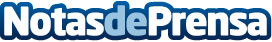 Snacks de verduras, una opción de Primaflor, nutritiva y saludable, para controlar el apetito entre horasLos snacks aportan vitaminas, minerales, proteínas y fibra al organismo.Son un complemento perfecto como aperitivo o merienda. Aportan beneficios como el control de calorías al reducir el hambre y previene los cambios bruscos de glucemiasDatos de contacto:Laura Hermida917818090Nota de prensa publicada en: https://www.notasdeprensa.es/snacks-de-verduras-una-opcion-de-primaflor_1 Categorias: Nutrición Gastronomía Andalucia Murcia Industria Alimentaria Consumo http://www.notasdeprensa.es